                   № 73                                           от «02» декабря 2020 годаО внесении изменений в некоторые постановления администрации муниципального образования «Солнечное сельское поселение»В соответствии с Уставом Солнечного сельского поселения Советского муниципального района Республики Марий Эл, Солнечная сельская администрация Советского муниципального района Республики Марий Эл  п о с т а н о в л я е т:          1. Внести в постановление Солнечной сельской администрации  от 19 декабря  2019г. № 98 «Об утверждении административного регламента по осуществлению муниципального жилищного контроля на территории муниципального образования «Солнечное сельское поселение» (в редакции от 27 января 2020 г. № 10) внести следующие изменения:         1.1. в наименовании и в пункте 1 слова «муниципального образования «Солнечное сельское поселение» заменить на слова «Солнечного сельского поселения»;1.2. в преамбуле и в пункте 2 слова «администрация муниципального образования «Солнечное сельское поселение» заменить на слова «Солнечная сельская администрация»;1.3.  в наименовании, пункте 1.1.1 Административного   регламента по осуществлению муниципального жилищного контроля на территории муниципального образования «Солнечное сельское поселение» (далее - административный регламент) слова «муниципального образования «Солнечное сельское поселение» заменить на слова «Солнечного сельского поселения», слова «администрации муниципального образования «Солнечное сельское поселение» заменить на слова «Солнечной сельской администрации»;1.4. в пункте 1.3.1 административного регламента слова «администрация муниципального образования «Солнечное сельское поселение» заменить на слова «Солнечная сельская администрация», слова «администрации муниципального образования «Солнечное сельское поселение» на слова «Солнечной сельской администрации»;1.5. в Приложении 1, 2, 3 слова « МО «Солнечное сельское поселение» заменить на слова «Солнечного сельского поселения».2. Внести в постановление Солнечной сельской администрации от 1 ноября 2017 г. № 81 «Об утверждении Порядка представления, рассмотрения и оценки предложений граждан и организаций о включении в муниципальную программу муниципального образования «Солнечное сельское поселение» «Формирование современной городской среды в муниципальном образовании «Солнечное сельское поселение»» на 2018-2022 годы» общественной территории, подлежащей благоустройству в 2018-2022 годах»  следующие изменения:2.1. в наименовании, пункте 1 слова «муниципального образования «Солнечное сельское поселение» заменить на слова «Солнечного сельского поселения, слова «муниципальном образовании «Солнечное сельское поселение»; на слова «Солнечном сельском поселении»;2.2. в наименовании, пункте 1.1., приложениях 1, 2 порядка представления, рассмотрения и оценки предложений граждан и организаций о включении в муниципальную программу муниципального образования «Солнечное сельское поселение» «Формирование современной городской среды в муниципальном образовании «Солнечное сельское поселение»» на 2018-2022 годы» общественной территории, подлежащей благоустройству в 2018-2022 годах (далее – Порядок) слова «муниципального образования «Солнечное сельское поселение» заменить на слова «Солнечного сельского поселения, слова «муниципальном образовании «Солнечное сельское поселение»; на слова «Солнечном сельском поселении»;2.3. в пункте 2.5, приложении 1 порядка слова «администрацию муниципального образования «Солнечное сельское поселение» заменить на слова «Солнечную сельскую администрацию»;2.4. в пункте 3.1. порядка слова «администрации муниципального образования «Солнечное сельское поселение» заменить на слова «Солнечной сельской администрации»;         2.5. в пункте 3.2. порядка слова «администрация муниципального образования «Солнечное сельское поселение» заменить на слова «Солнечная сельская администрация».          3. Внести в постановление  Солнечной сельской администрации  от 1 ноября 2017 г. № 82 «Об утверждении Порядка представления, рассмотрения и оценки предложений заинтересованных лиц о благоустройстве дворовой территории в рамках муниципальной программы «Формирование современной городской среды в муниципальном образовании «Солнечное сельское поселение»» на 2018-2022 годы»  следующие изменения: 3.1. в наименовании, пункте 1 слова «муниципальном образовании «Солнечное сельское поселение» заменить на слова «Солнечном сельском поселении»; 3.2. в наименовании, пункте 1.1., приложениях 1, 2 порядка представления, рассмотрения и оценки предварительных заявок заинтересованных лиц, предложений заинтересованных лиц о благоустройстве дворовой территории в рамках муниципальной программы  «Формирование современной городской среды в муниципальном образовании «Солнечное сельское поселение»» на 2018-2022 годы» (далее – Порядок)  слова «муниципальном образовании «Солнечное сельское поселение» заменить на слова «Солнечном сельском поселении»; 3.3. в пунктах 1.3., 2.1, 4.1, приложениях 1, 2 порядка слова «администрацию муниципального образования «Солнечное сельское поселение» заменить на слова «Солнечную сельскую администрацию»; 3.4. в пунктах 2.3., 4.5 порядка слова «администрацией муниципального образования «Солнечное сельское поселение» заменить на слова «Солнечной сельской администрацией».           4. Внести в постановление Солнечной сельской администрации от 22 ноября 2013года № 48 «О повышении размера оплаты труда отдельных категорий работников органов местного самоуправления муниципального образования «Солнечное сельское поселение», осуществляющих профессиональную деятельность по профессиям рабочих» следующие изменения:          4.1. в наименовании, пункте 1 слова «муниципального образования «Солнечное сельское поселение» заменить на слова «Солнечного сельского поселения»;          4.2 в преамбуле слова «администрация муниципального образования «Солнечное сельское поселение» заменить на слова «Солнечная сельская администрация»;          4.3. в пункте 1 слова «администрации муниципального образования «Солнечное сельское поселение» заменить на слова «Солнечной сельской администрации».         5. Внести в постановление Солнечной сельской администрации от 7 августа 2013 года № 30 «Об утверждении Положения о составе, порядке подготовки и утверждения нормативов градостроительного проектирования муниципального образования «Солнечное сельское поселение» следующие изменения:         5.1. в наименовании, преамбуле, пункте 1 слова «муниципального образования «Солнечное сельское поселение» заменить на слова «Солнечного сельского поселения»;        5.2 в преамбуле слова «администрация муниципального образования «Солнечное сельское поселение» заменить на слова «Солнечная сельская администрация»;        5.3 в наименовании, пунктах 1.1., 1.2.,1.3., 2.1., 2.3., 2.4., 3.3., 4.1., 4.4. Положения о составе, порядке подготовки и утверждения нормативов градостроительного проектирования муниципального образования «Солнечное сельское поселение» (далее – Положение) «муниципального образования «Солнечное сельское поселение» заменить на слова «Солнечного сельского поселения»;        5.4 в пункте 3.1. Положения слова «администрация муниципального образования «Солнечное сельское поселение» заменить на слова «Солнечная сельская администрация»;        5.5. в пункте 3.5. Положения слова «администрацию муниципального образования «Солнечное сельское поселение» заменить на слова «Солнечную сельскую администрацию».         6. Внести в постановление Солнечной сельской администрации  от 27 ноября 2012г. №  58  «Об утверждении Административного регламента администрации муниципального образования «Солнечное сельское поселение» по организации и проведению на территории муниципального образования «Солнечное сельское поселение» проверок по соблюдению юридическими лицами и индивидуальными предпринимателями требований, установленных Правилами благоустройства территории муниципального образования «Солнечное сельское поселение»  (в редакции от 22.11.2013 г. № 50, от 13.03.2014г. № 18, от 25.02.2015г. № 18, от 10.02.2016г. № 20, от 10.07.2016г. № 68, от 10.02.2017г. № 13) следующие изменения:         6.1. в наименовании, преамбуле, пункте 1 слова «администрации муниципального образования «Солнечное сельское поселение» заменить на слова «Солнечной сельской администрации», слова «муниципального образования «Солнечное сельское поселение» заменить на слова «Солнечного сельского поселения»;6.2. в  преамбуле слова «администрация муниципального образования «Солнечное сельское поселение» заменить на слова «Солнечная сельская администрация»;         6.3. в наименовании, пунктах 1.1., 1.5., подпунктах 2, 3, 4 пункта 1.6., пунктах 1.6.1.,  1.6.2., 1.6.3., 1.6.4., 2.3., 2.6., 2.15.3, 3.1.5., 3.1.8, 3.3.1., 3.3.8., 3.3.9., 3.3.10., 3.3.11., 3.3.12., 3.4.1., 3.4.3., 3.4.5., 3.4.6., 3.5., 3.5.1, 3.5.2., 3.5.3., 4.4., наименовании раздела 5, пунктах 5.2., 5.3., 5.4., 5.6.,5.7.  Административного регламента администрации муниципального образования «Солнечное  сельское поселение» по организации и проведению проверок по соблюдению юридическими лицами и индивидуальными предпринимателями требований, установленных Правилами благоустройства территории муниципального образования «Солнечное  сельское поселение» (далее - Регламент) слова «администрации муниципального образования «Солнечное сельское поселение» заменить на слова «Солнечной сельской администрации»;          6.4. в наименовании, пунктах 1.1., 1.2., 1.4., 3.1., 3.1.1., 3.3.4.  Регламента слова «муниципального образования «Солнечное сельское поселение» заменить на слова «Солнечного сельского поселения»;6.5. в пунктах  1.1., 2.1., 3.1., 3.1.3., 3.1.8., 3.3.6.  регламента слова «администрацией муниципального образования «Солнечное сельское поселение» заменить на слова «Солнечной сельской администрацией»;6.6. в подпункте 5 пункта 1.6., пунктах 2.2., 2.3., подпункте 2 пункта 3.3.2., пунктах 3.3.3., 3.4.6., 5.3., 5.6  регламента слова «администрацию муниципального образования «Солнечное сельское поселение» заменить на слова «Солнечную сельскую администрацию»;6.7. в пунктах 2.14., 3.1.6., 3.3.7., 4.1. регламента слова «администрация муниципального образования «Солнечное сельское поселение» заменить на слова «Солнечная сельская администрация».          7. Внести в постановление Солнечной сельской администрации  от 27 ноября 2012г. №  57 «Об утверждении Административного регламента  администрации муниципального образования Солнечное сельское поселение» по осуществлению муниципального контроля за обеспечением сохранности автомобильных дорог местного значения в границах  населенных пунктов муниципального образования                                «Солнечное сельское поселение» (в редакции от 22.11.2013г. № 49, от 13.03.2014г. № 15, от 25.02.2015г. № 17,  от 10.02.2016г. № 19, от 10.07.2016г. № 68, от 10.02.2017г. № 12) внести следующие изменения:         7.1. в наименовании, преамбуле, пункте 1 слова «администрации муниципального образования «Солнечное сельское поселение» заменить на слова «Солнечной сельской администрации», слова «муниципального образования «Солнечное сельское поселение» заменить на слова «Солнечного сельского поселения»;7.2. в  преамбуле слова «администрация муниципального образования «Солнечное сельское поселение» заменить на слова «Солнечная сельская администрация»;7.3. в наименовании, пунктах 1.1., 1.5., подпунктах 2, 3, 4 пункта 1.6., пунктах 1.6.1.,  1.6.2., 1.6.3., 1.6.4., 2.3., 2.6., 2.15.3, 3.1.5., 3.1.8, 3.3.1., 3.3.8., 3.3.9., 3.3.10., 3.3.11., 3.4.1., 3.4.3., 3.4.5., 3.5., 3.5.1, 3.5.2., 3.5.3., 4.4., наименовании раздела 4, пунктах 5.2., 5.3., 5.4., 5.6.,5.7. Административного регламента администрации муниципального образования «Солнечное сельское поселение» по осуществлению муниципального контроля за обеспечением сохранности                    автомобильных дорог местного значения в границах                                   населенных пунктов муниципального) слова «администрации муниципального образования «Солнечное сельское поселение» заменить на слова «Солнечной сельской администрации»;          7.4.  в наименовании, пунктах 1.1., 1.2., 1.4., 3.1., 3.1.1., 3.3.4.  Регламента слова «муниципального образования «Солнечное сельское поселение» заменить на слова «Солнечного сельского поселения»;7.5. в пунктах  1.1., 2.1., 3.1., 3.1.3., 3.1.8., 3.3.6.  регламента слова «администрацией муниципального образования «Солнечное сельское поселение» заменить на слова «Солнечной сельской администрацией»;7.6. в подпункте 5 пункта 1.6., пунктах 2.2., 2.3., подпункте 2 пункта 3.3.2., пунктах 3.3.3., 3.4.6., 5.3., 5.6  регламента слова «администрацию муниципального образования «Солнечное сельское поселение» заменить на слова «Солнечную сельскую администрацию»;7.7. в пунктах 2.14., 3.1.6., 3.3.7., 4.1. регламента слова «администрация муниципального образования «Солнечное сельское поселение» заменить на слова «Солнечная сельская администрация».            8. Внести в постановление Солнечной сельской администрации  от 28 марта 2011 г. № 11 «Об оплате труда отдельных категорий работников администрации муниципального образования «Солнечное сельское поселение» (в редакции от 23.01.2018г. № 10)  внести следующие изменения:          8.1. в наименовании, пунктах 1, 2 слова «администрации муниципального образования «Солнечное сельское поселение»  заменить на слова «Солнечной сельской администрации»;           8.2. в преамбуле слова «администрация муниципального образования «Солнечное сельское поселение» заменить на слова «Солнечная сельская администрация»;          8.3. в наименовании, пункте 2 Положения об оплате труда отдельных категорий работников администрации муниципального образования «Солнечное сельское поселение», осуществляющих профессиональную деятельность по профессиям рабочих слова «администрации муниципального образования «Солнечное сельское поселение»  заменить на слова «Солнечной сельской администрации».          9. Внести в постановление Солнечной сельской администрации  от 26 ноября  2010 г. № 64  «О мерах по реализации отдельных положений Федерального закона «О противодействии коррупции» следующие изменения:9.1. в преамбуле слова «администрация муниципального образования «Солнечное сельское поселение» заменить на слова «Солнечная сельская администрация»;9.2. в пунктах 1, 2 слова  «администрации муниципального образования «Солнечное сельское поселение» заменить на слова «Солнечной сельской администрации».          10. Внести в постановление Солнечной сельской администрации  от 26 ноября 2010 г. № 63 «О Комиссии по соблюдению требований к служебному поведению     муниципальных   служащих администрации муниципального образования «Солнечное сельское поселение» и урегулированию конфликта интересов» следующие изменения:10.1. в наименовании, пунктах 1, 2, 3, 5 слова  «администрации муниципального образования «Солнечное сельское поселение» заменить на слова «Солнечной сельской администрации»;10.2. в преамбуле слова «администрация муниципального образования «Солнечное сельское поселение» заменить на слова «Солнечная сельская администрация»;10.3. в пункте 3 слова «муниципального образования «Солнечное сельское поселение» заменить на слова «Солнечного сельского поселения»;          10.4. в наименовании, пункте 1, подпункте «б» пункта 3, пунктах 4, 5, 6, 7, 8, 9, 12, 13, подпунктах «б» и «в» пункта 15, пункте 17, подпункте «б» пункта 22, подпункте «в» пункта 24, пунктах 27, 29, 34, 37, 38, приложении 2 Положения о Комиссии по соблюдению требований к служебному поведению муниципальных служащих администрации муниципального образования «Солнечное сельское поселение» и урегулированию конфликта интересов ( далее – Положение)   слова «администрации муниципального образования «Солнечное сельское поселение» заменить на слова «Солнечной сельской администрации»;          10.5.  в подпункте «б»  пункта 15, подпункте «б» пункта 17 Положения слова «администрацию муниципального образования «Солнечное сельское поселение» заменить на слова «Солнечную сельскую администрацию»;          10.6. в пункте 40 Положения слова «администрацией муниципального образования «Солнечное сельское поселение» заменить на слова «Солнечной сельской администрацией».          11. Внести в постановление Солнечной сельской администрации  от 04 марта 2010 г. № 17 «О создании и организации деятельности добровольных пожарных звеньев на территории муниципального образования «Солнечное сельское поселение» ( в редакции от 18.03.2011г. № 8) следующие изменения:          11.1. в наименовании, пункте 1 слова «муниципального образования «Солнечное сельское поселение» заменить на слова «Солнечного сельского поселения»;          11.2. в преамбуле слова «администрация муниципального образования «Солнечное сельское поселение» заменить на слова «Солнечная сельская администрация»;          11.3. в приложениях 1, 2, 3, 4 слова «администрации муниципального образования «Солнечное сельское поселение» заменить на слова «Солнечной сельской администрации»;         11.4. в наименовании, пунктах 2, 7, 25 Положения о пожарных звеньях муниципального образования «Солнечное сельское  поселение» слова «муниципального образования «Солнечное сельское поселение» заменить на слова «Солнечного сельского поселения»;         11.5. в пунктах 3, 4, 6, 11 Положения о создании и организации деятельности муниципального добровольного пожарного звена на территории Солнечного сельского поселения, порядок её взаимодействия  с другими видами пожарной охраны (далее - Положение)  слова  «администрации муниципального образования «Солнечное сельское поселение» заменить на слова «Солнечной сельской администрации»;          11.6. в пунктах 10, 17 Положения слова «администрацией муниципального образования «Солнечное сельское поселение» заменить на слова «Солнечной сельской администрацией»;          11.7. в пунктах, 11, 12, 13, 22, 24 Положения слова «администрация муниципального образования «Солнечное сельское поселение» заменить на слова «Солнечная сельская администрация».          12. Внести в постановление Солнечной сельской администрации  14 февраля 2008 г. № 4 «Об установлении размера дохода, приходящегося  на каждого члена семьи, и стоимости имущества, находящегося в собственности членов семьи, в целях признания граждан малоимущими и предоставление им по договору социального найма жилых помещений МО «Солнечное сельское поселение» » следующие изменения:12.1. в наименовании слова «МО  «Солнечное сельское поселение» заменить на слова «Солнечного сельского поселения»;12.2. в пункте 1 слова  «муниципальном образовании «Солнечное сельское поселение»» заменить на слова «Солнечном сельском поселении»;12.3. в пункте 3 слова «МО  «Солнечное сельское поселение» заменить на слова «Солнечному сельскому поселению»;            18. Настоящее постановление вступает в силу после его обнародования.     19. Настоящее постановление обнародовать, а также разместить в информационно-телекоммуникационной сети «Интернет» официальный интернет-портал Республики Марий Эл (адрес доступа: mari-el.gov.ru).      Глава Солнечной сельской администрации                                                    Е.Г. Ниемисто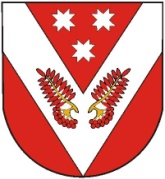 